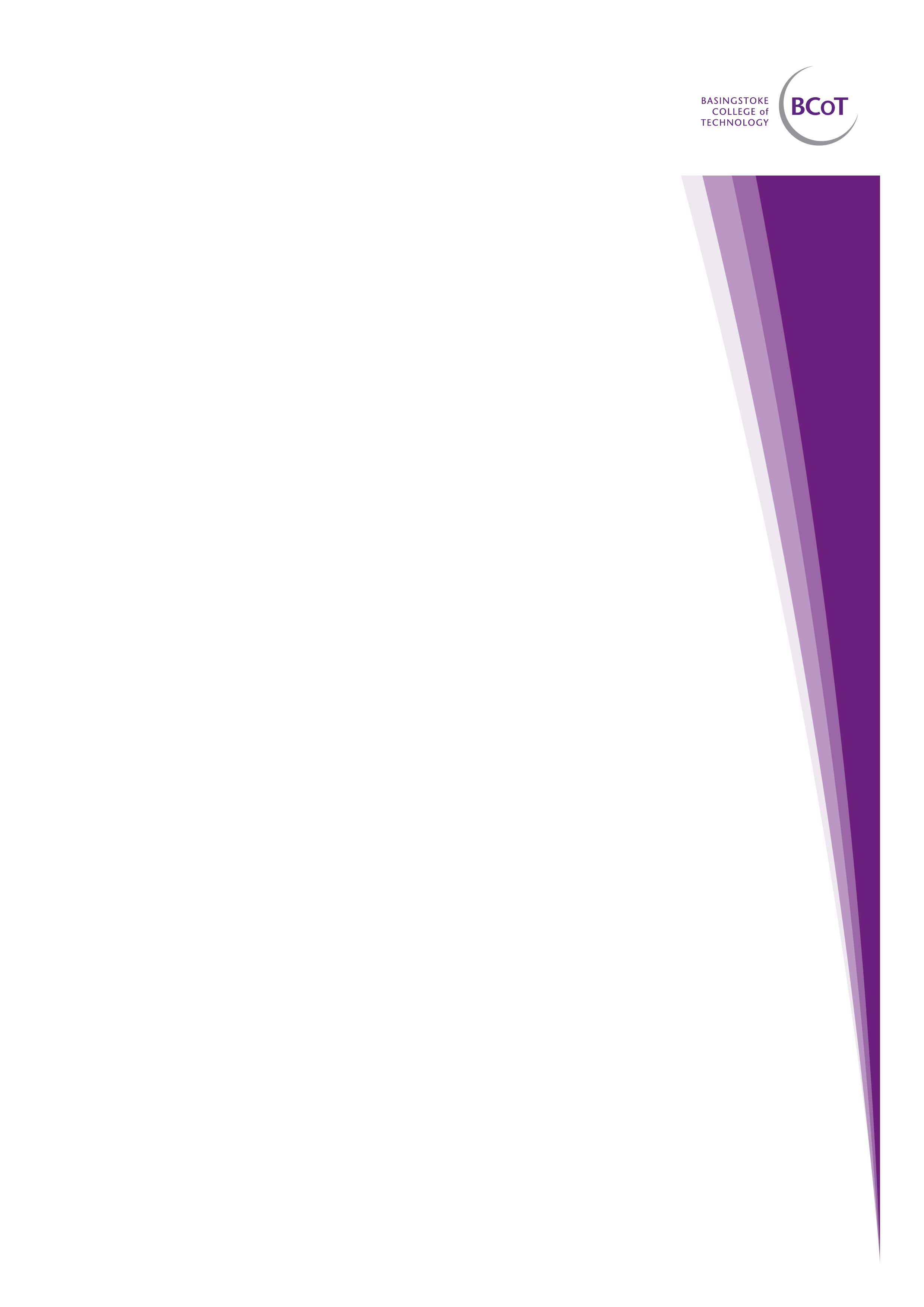 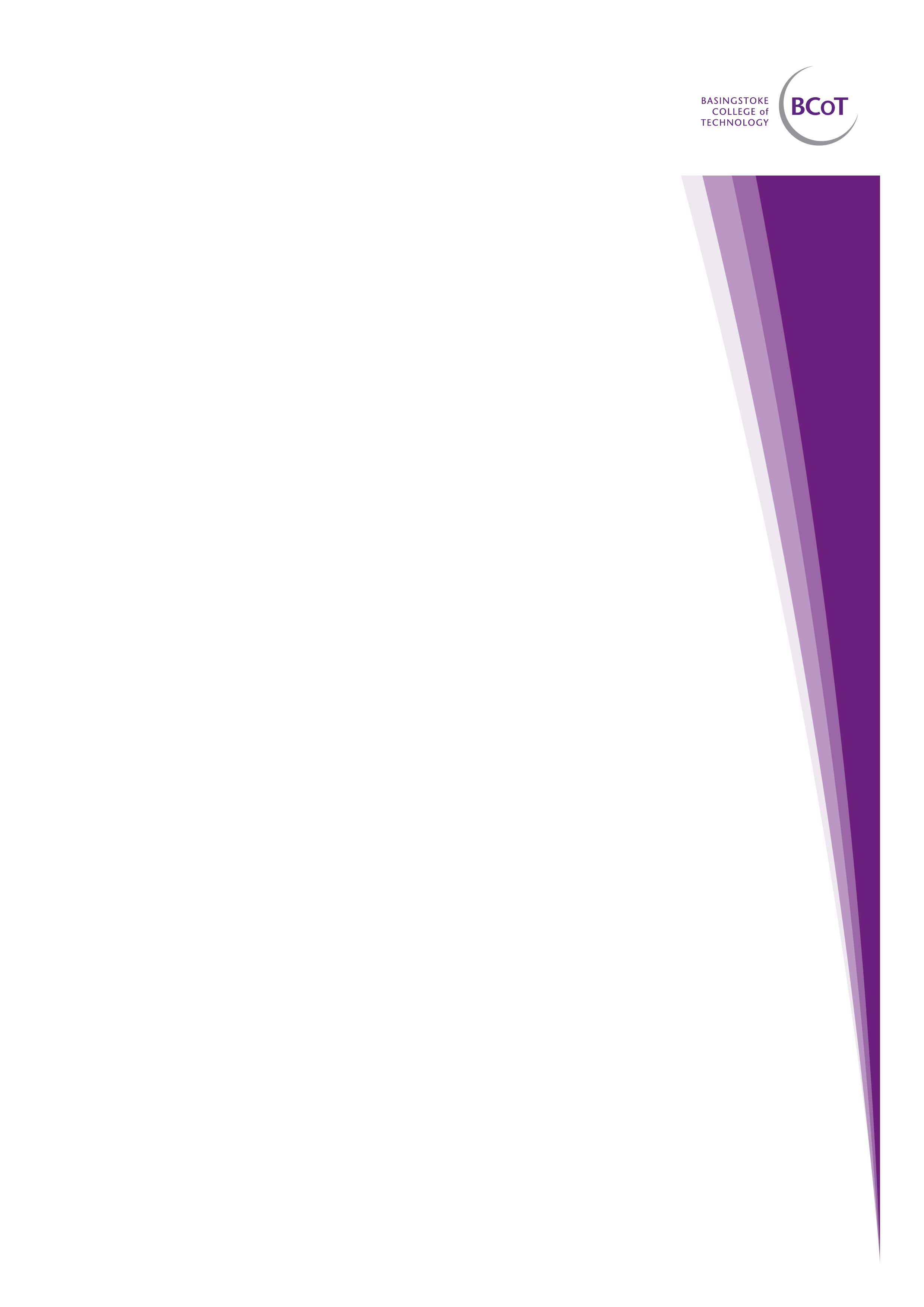 Subsidized Travel SupportNon Bursary Students2021-22Julie Paige (01256) 306393julie.paige@bcot.ac.ukLinda Wake (01256) 306608linda.wake@bcot.ac.ukStudent Experience (Welfare) North SiteBasingstoke College of TechnologyWorting Road Basingstoke Hampshire RG21 8TNReception: (01256) 354141You do not need to print off the first four pages unless you want these for reference. We only require the application form to be returned.This guide will explain the various travel support schemes and methods of payment that are available to full time learners for the academic year 2021-22 and includes the rail application form.If you believe you are entitled to financial support please complete the on line application form https://bcot.paymystudent.com  RAIL PASSBCoT’s approved station list:Aldershot, Andover, Bramley, Brookwood, Eastleigh, Farnborough Main, Fleet, Grateley, Hook, Micheldever, Mortimer, Reading Stations, Salisbury, Shawford, Southampton Airport, Southampton Central, Winchester, Winchfield and Woking.  BCoT offers a 40% subsidised South Western Railway rail pass for the approved stations listed above (excluding Bramley which is NOT subsidised). This will allow learners to travel between their home station and Basingstoke, Monday to Friday in term-time only. If your home station is not on this list then please select the closest station. Please note that tickets are available at an additional cost to unapproved stations, however BCoT will not be able to give support towards this cost. To find out prices of stations not listed, please contact Student Welfare. Approved Station Costs and ways to payYou can choose to pay your fee in one of a number of ways, paying for the whole academic year, paid on a termly basis, or seven monthly instalments (please note Bramley, Hook and Winchfield are exempt from the monthly instalment plan). Please select your payment option as listed on the application form. How to applyTo order your required train ticket please download and complete the application form and return it with payment to BCoT’s Student Experience Team (Welfare) as soon as possible. South Western Railway has indicated that it can take up to four weeks to deliver your train pass to the college.  Orders received after 16th August 2021 will be processed, but not guaranteed to arrive before the start of term - BCoT is unable to refund travel costs during this waiting period.All pre-ordered tickets must be collected from the college during or after enrolment, and if you do not have an existing Rail ID photo card we will need a passport photograph of the student to complete the application. We are not able to post out any tickets to your home address.General Information Refunds are only available on returned rail passes on a pro-rata basis but not for costs incurred whilst waiting for your travel pass. A charge of £10 will be levied for the replacement of a lost rail pass, please note only one replacement per academic year is allowed.Further financial assistance may be available if the household earned income is below £25,000.  If this is the case you will need to complete the on line application form, found on the BCOT website under Information/ Fees and Funding/ Financial support- BursariesOther Rail Offers availableNational Rail Cards: 16-17 Saver Card – This offers 50% of train travel for Standard anytime, Standard Off Peak, Standard advance and Season Tickets for travel at any time of day.  It can be used to buy Season tickets as it is designed to enable 16-17 year olds to access the same half price child fares that they could access until they were 16.16-25 railcard is aimed at leisure travel and gives 1/3 off standard and first Class Advance Tickets. Conditions do apply see website for details.You will need to pay £30 for the savers cards.NOTE: The BCOT Rail pass is a scholars pass valid from Monday to Friday school term time only and may appear cheaper than the Saver Card options, which are priced differently and may have 7 day week validity. It may be worth checking your travel requirements and costs before deciding on purchasing. BUS PASS: Online applications for bus passesThere are two types of bus passes used by students to come to BCOT and are available to purchase via the stagecoach websitehttps://www.stagecoachbus.com/regionaltickets/south/basingstoke/uniriderStagecoach Unirider  ZONE 1 (Cost No BCOT Discount)	For use within the Basingstoke town centre areas, which is bounded by Bramley, Sherfield on Loddon, Sherbourne St John, Old basing (the Hatch), Kempshott Park Gates and OakleyStagecoach Unirider ZONE 2 (Cost with a 25% BCOT Discount Code)	For use on journeys to Basingstoke in Zone 1 areas and from out of town areas including Baughurst,Hook,Overton,Pamber Heath, Tadley and Whitchurch.  These bus passes can be purchased directly from Stagecoach as a ‘Smart card’ on line purchase.  You must be enrolled on a FULL TIME course and you must live in Zone 2 areas to apply for a ZONE 2 bus pass.If you are applying for a Zone 2 bus pass contact the student welfare office to obtain a 25% ONE USE ONLY Discount Code prior to purchase or you will be charged the full ticket price.Checks will be made and Stagecoach will take action if passes are requested inappropriately.Other ticket optionsGuide to Basingstoke Bus TicketsStagecoach in Basingstoke offers a range of value for money tickets for ‘Young People’ age 5-18 and adultsIf you lose your bus pass then you will need to contact stagecoach directly.What to do next?For Rail passIf you require a train pass please complete the rail application form (attached) and send with the first instalment/termly figure/yearly amount to:Student Experience (Welfare) North SiteBasingstoke College of TechnologyWorting Road, Basingstoke, Hampshire RG21 8TNFor Bus passIf you require a bus pass log onto https://www.stagecoachbus.com/regionaltickets/south/basingstoke/unirider to purchase your pass.  Contact us for a Zone 2 discount code prior to purchase. Hampshire County Council (HCC)Hampshire County Council are no longer offering free travel, however a subsidised pass may be available for students who have Special Educational Needs.Please contact Hampshire County Council Passenger Transport Group on 01962 845327 for further information.Rail Application Form2021-22Student DetailsPaymentPlease indicate your choice of payment plan selection below:   Station:		…………………………………………….Options (see prices listed):Full year		£……………………….Autumn Term		£……………………….Monthly instalment	£……………………….Note: We are unable to set up Direct Debit payments at the moment, so if you opt for monthly or termly payments you will be contacted by a member of the Welfare team to provide Credit/Debit/Switch card details, either monthly or termly (as appropriate) as we do not keep you Credit/debit/Switch card details on file. We will also accept Cash paymentsWe will require payment before we order the rail passPlease provide us with a printed passport-sized photograph if this is a new application or you have lost, or no longer have, last year’s rail photocard.   We cannot accept Digital photos emailed to us.Signature of Learner:								       Date: 	Signature of Parent/Guardian: 							       Date: Credit/Debit/Switch Card Payment Consent formI consent for my Debit/Credit/Switch Card to be debited for £ ………………… for the puchace of a rail pass.These details will be shredded after use. Please note that we do not accept cheques.StationFull Year2021-22Autumn Term6th  Sept- 17th Dec)Spring Term(4th Jan –8th April)Summer Term(25th April –4th July)7 monthly instalments (Sep – Mar)Aldershot£949.80£363.00£337.80£249.00£135.69Andover£709.80£271.20£252.60£186.00£101.40Bramley£476.00£182.00£169.00£125.00NABrookwood£752.40£287.40£267.60£197.40£107.49Eastleigh£947.40£361.80£337.20£248.40£135.35Farnborough Main£561.60£214.80£199.80£147.00£80.23Fleet£483.60£184.80£172.20£126.60£69.09Grateley£709.80£271.20£252.60£186.00£101.40Hook£300.00£114.60£106.80£78.60NAMicheldever£438.60£167.40£156.00£115.20£62.66Mortimer£394.20£150.60£140.40£103.20£56.32Reading stations£582.00£222.60£207.00£152.40£83.15Salisbury£1268.40£484.80£451.20£332.40£181.20Shawford£709.80£271.20£252.60£186.00£101.40Southampton Airport£1000.20£382.20£355.80£262.20£142.89Southampton Central£1138.20£435.00£405.00£298.20£162.60Winchester£709.80£271.20£252.60£186.00£101.40Winchfield£358.80£136.80£127.80£94.20NAWoking£1212.60£ 463.20£431.40£318.00£173.23Where to BuyAdultYoung Person Age 5-18SingleOn BusFrom £1.00From £0.65ReturnOn BusFrom £1.65From £1.00Day TicketsDayRiderOn Bus£4.60£3.90Day TicketsDayRiderOn the App£4.40£3.70Weekly Tickets7 day MegariderOn the Bus£14.90£12.00Weekly Tickets7 day MegariderOn the App£14.30£11.404 week MegariderOn line£52.50N/ASurnameFirst NameHome AddressHome AddressPostcode DoBAge as of 31 August 2021Age as of 31 August 2021Home Phone numberMobile PhoneNumber Email AddressName of courseStarting Statione.g. HookRail photocard number (if applicable)Rail photocard number (if applicable)Cardholder’s nameHome AddressHome AddressPostcode Card TypePlease tickMaster CardVisaElectronOther Card Number(16 digits)Issue Number(if applicable)Expiry DateSecurity Code(3 digit CVC No)Signature of cardholderDate 